								    16.10.2020     259-01-03-434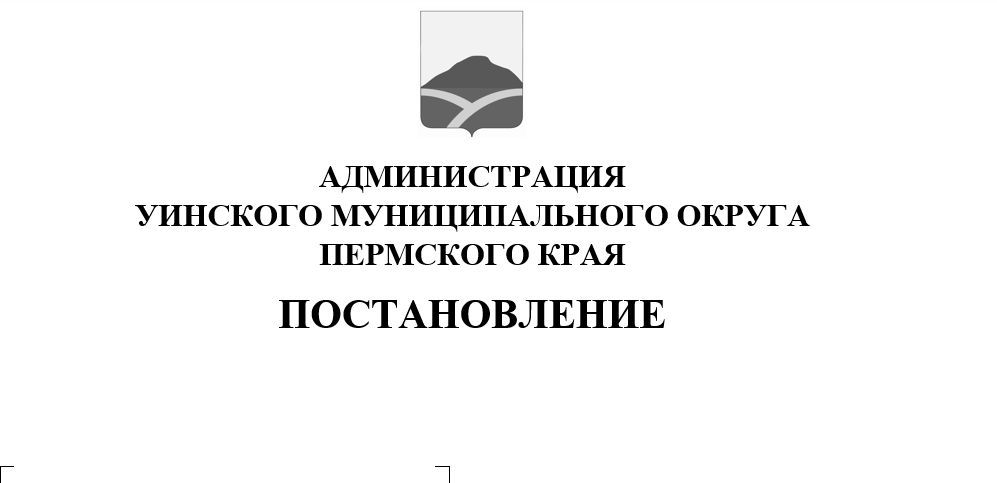 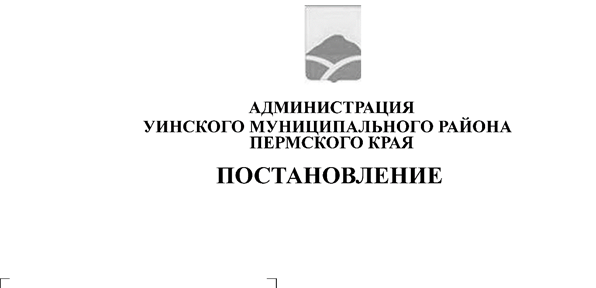 В соответствии с Федеральным законом от 06.10.2003 № 131-ФЗ «Об общих принципах организации местного самоуправления в Российской Федерации», Уставом Уинского муниципального округа, Решением Думы  Уинского муниципальногоокруга от 30.01.2020 № 60 «Об утверждении структуры администрации Уинского муниципального округа», администрация Уинского муниципального округаПОСТАНОВЛЯЕТ:1. Утвердить Положение об отделе по обеспечению деятельности комиссии по делам несовершеннолетних и защите их прав администрации Уинского муниципального округаПермского края (Приложение 1).2. Считать утратившим силу постановление администрации Уинского муниципального округа № 259-01-03-117 от 20.04.2020 «Об утверждении Положения об отделе по обеспечению деятельности комиссии по делам несовершеннолетних и защите их прав администрации Уинского муниципального округа Пермского края».3. Настоящее постановление вступает в силу со дня обнародования и подлежит размещению на официальном сайте администрации Уинского муниципального округа.4. Контроль над исполнением настоящего постановления возложить на заместителя главы администрацииУинского муниципального округа по социальным вопросам Киприянову М.М.И.о. главы муниципального округа – главыадминистрации Уинского муниципального округа                        Ю.А. Матынова                                                                               Приложение                                                                                         к постановлению                                                                                                 администрации округа                                                                            от 16.10.2020 №259-01-03-434ПОЛОЖЕНИЕОБ ОТДЕЛЕ ПО ОБЕСПЕЧЕНИЮ ДЕЯТЕЛЬНОСТИ КОМИССИИ ПО ДЕЛАМНЕСОВЕРШЕННОЛЕТНИХ И ЗАЩИТЕ ИХ ПРАВ АДМИНИСТРАЦИИ УИНСКОГО МУНИЦИПАЛЬНОГО ОКРУГА ПЕРМСКОГО КРАЯI. ОБЩИЕ ПОЛОЖЕНИЯ1.1. Отдел по обеспечению деятельности комиссии по делам несовершеннолетних и защите их прав входит в структуру администрации Уинского муниципального округа Пермского края (далее - Отдел) и обеспечивает текущую работу комиссии по делам несовершеннолетних и защите их прав администрации Уинского муниципального округа Пермского края, организацию межведомственного взаимодействия органов и учреждений системы профилактики безнадзорности и правонарушений несовершеннолетних (далее – система профилактики) на территории Уинского муниципального округа Пермского края.1.2. Отдел создается в целях обеспечения текущей работы комиссии по делам несовершеннолетних и защите их прав администрации Уинского муниципального округа Пермского края (далее Комиссия), обеспечения организации межведомственного взаимодействия органов и учреждений системы профилактики безнадзорности и правонарушений несовершеннолетних1.3. Отдел в своей деятельности руководствуется международными правовыми актами, ратифицированными РФ, Конституцией РФ, федеральными законами, указами и распоряжениями Президента РФ, постановлениями и распоряжениями Правительства РФ и Пермского края, губернатора Пермского края, Уставом Уинского муниципального округа Пермского края, нормативно – правовыми актами Уинского муниципального округа Пермского края, а также настоящим Положением.1.4. Положение об Отделе, его штатное расписание и квалификационные требования к профессиональным знаниям и навыкам муниципальных служащих, замещающих должности муниципальной службы, утверждаются главой Уинского муниципального округа – главой администрации Уинского муниципального округа.1.5. Работники Отдела являются муниципальными служащими, на которых распространяется действие федеральных законов и законов Пермского края, регламентирующих вопросы муниципальной службы.1.6. Координирует деятельность Отдела заместитель главы администрации Уинского муниципального округа по социальным вопросам.1.7. Отдел имеет бланки и печать со своим наименование.II. ОСНОВНЫЕ ЦЕЛИ И ЗАДАЧИ ОТДЕЛА2.1. Основными задачами отдела являются:2.2.Информационно – аналитическое, организационно – методическое, правовое и документационное обеспечение текущей работы Комиссии в решении вопросов, закрепленных пунктом 2 статьи 11 Федерального закона от 24 июня 1999 г. № 120 – ФЗ «Об основах системы профилактики безнадзорности и правонарушений несовершеннолетних».2.3 Организационно – методическое обеспечение и анализ деятельности Комиссии и органов системы профилактики.III. ФУНКЦИИ ОТДЕЛА3.1. Отдел в области организации и обеспечения деятельности комиссии по делам несовершеннолетних и защите их прав выполняет следующие функции:3.1.1. организация осуществления мер по защите и восстановлению прав и законных интересов несовершеннолетних, защите их от всех форм дискриминации, физического и психического насилия, сексуальной и иной эксплуатации. Выявление и устранение причин и условий, способствующих безнадзорности, беспризорности, преступлениям, правонарушениям и антиобщественным действиям несовершеннолетних;	3.1.2. утверждение межведомственных планов и координация проведения индивидуальной профилактической работы органов и учреждений системы профилактики в отношении несовершеннолетних и семей с несовершеннолетними детьми, находящимися в социально опасном положении, по предупреждению случаев насилия и всех форм посягательств на жизнь, здоровье и половую неприкосновенность несовершеннолетних, привлечению социально ориентированных общественных объединений к реализации планов индивидуальной профилактической работы и контроля за их выполнением;	3.1.3. обеспечение участия в разработке и реализации муниципальных программ в сфере защиты прав и законных интересов несовершеннолетних, профилактики их безнадзорности, беспризорности, правонарушений и антиобщественных действий несовершеннолетних;	3.1.4. осуществление мониторинга деятельности органов и учреждений системы профилактики.	3.2. Отдел обеспечивает планирование работы Комиссии, подготовку и проведение заседаний Комиссии.	3.3. Отдел взаимодействует с органами исполнительной власти Уинского муниципального округа, общественными организациями и гражданами по вопросам, относящимся к компетенции Отдела.IV. ПРАВА ОТДЕЛА4. Отдел в рамках своей компетенции для осуществления своих функций имеет право:4.1.1. запрашивать и получать в установленном порядке от структурных подразделений администрации Уинского муниципального округа Пермского края, учреждений и организаций не зависимо от форм собственности сведения, информацию, необходимую для решения задач Отдела и организации работы Комиссии;4.1.2.привлекать представителей государственных, общественных и иных организаций для решения поставленных перед Отделом задач;4.1.3. пользоваться в установленном порядке информационно – справочными системами и ресурсами Российской Федерации, субъекта Российской Федерации, сетью Интернет;4.1.5. участвовать в разработке нормативно – правовых актов в сфере профилактики безнадзорности и правонарушений несовершеннолетних, защиты прав и законных интересов;4.1.6. участвовать по приглашению органов системы профилактики в проводимых ими проверках, совещаниях, семинарах и других мероприятиях по вопросам профилактики безнадзорности и правонарушений несовершеннолетних;4.1.7. вести учет данных, необходимых для обеспечения исполнения Комиссией возложенных на нее полномочий, в форме реестров, списков и баз данных и иных формах;4.1.8. иные права, предусмотренные законодательством Российской Федерации и Пермского края.4.2. Отдел обязан:4.2.1. осуществлять подготовку и организацию проведения заседаний и иных плановых мероприятий Комиссии;4.2.2. посещать в установленном порядке органы и учреждения системы профилактики в целях изучения вопросов, отнесенных к компетенции Комиссии;4.2.3. проводить анализ состояния детской безнадзорности, правонарушений, преступности несовершеннолетних, защиты прав и законных интересов;4.2.4. содействовать несовершеннолетним в реализации и защите их прав и законных интересов;4.2.5. рассматривать обращения несовершеннолетних, родителей, иных законных представителей и иных лиц, касающихся нарушений или ограничений прав и законных интересов несовершеннолетних, поступивших в Отдел;4.2.6. вести делопроизводство Комиссии;4.2.7. осуществлять сбор, обработку и обобщение информации, необходимой для решения задач, стоящих перед Комиссией;4.2.8. осуществлять подготовку информационных и аналитических материалов по вопросам профилактики безнадзорности и правонарушений несовершеннолетних;4.2.9. иные обязанности, предусмотренные законодательством Российской Федерации и законодательством Пермского края.V. СТРУКТУРА И ШТАТ5.1 Общее руководство отделом осуществляет заместитель главы администрации Уинского муниципального округа по социальным вопросам, который назначается на должность и освобождается от должности главой муниципального округа - главой администрации Уинского муниципального округа в установленном порядке.5.2. Заместитель главы администрации Уинского муниципального округа по социальным вопросам:5.2.1. обеспечивает выполнение задач и функций, возложенных на Отдел, несет персональную ответственность за работу Отдела;5.2.2. вносит предложения о поощрении сотрудников Отдела и применении к ним мер дисциплинарного воздействия;5.2.3.обеспечивает соблюдение сотрудниками Отдела служебной дисциплины;5.2.4. организует взаимодействие и представляет Отдел во взаимоотношениях со структурными подразделениями администрации Уинского муниципального округа Пермского края, органами государственной власти, органами местного самоуправления и других муниципальных образований.5.3. Специалисты отдела назначаются на должность и освобождаются от должности главой муниципального округа - главой администрации Уинского муниципального округа по предложению заместителя главы администрации Уинского муниципального округа по социальным вопросам, осуществляющего общее руководство отделом.VI. ОРГАНИЗАЦИЯ И ОБЕСПЕЧЕНИЕ ДЕЯТЕЛЬНОСТИ6.1. За качество и своевременность выполнения задач и функций отдела, возложенных настоящим Положением, ответственность несет заместитель главы администрации Уинского муниципального округа по социальным вопросам, осуществляющий общее руководство отделом.6.2. Степень ответственности специалистов отдела устанавливается должностными инструкциями, утвержденными главой муниципального округа – главой администрации Уинского муниципального округа.VII. ФИНАНСОВОЕ ОБЕСПЕЧЕНИЕ ОТДЕЛА7.1. Финансирование Отдела осуществляется за счет субвенций, предоставляемых бюджету администрации Уинского муниципального округа, из средств бюджета Пермского края.VIII. РЕОРГАНИЗАЦИЯ И ЛИКВИДАЦИЯРеорганизация и ликвидация отдела осуществляются главой Уинского муниципального округа - главой администрации Уинского муниципального округа в порядке, установленном законодательством.